Requirements for Vessel Re-Registration (Sellers)Requirements for Re-registration (Sellers)Request Letter for Permission to Sell Sellers Power of Attorney or Corporate Resolutions authorizing the signatory on the Bill of SalePaymentClosing Documents to be received on or prior to the day of Registration:Bill of Sale, duly notarized or acknowledged, this may be submitted by the Buyer Protocol of Delivery and Acceptance, if available, this may be submitted by the Buyer Certificates issued on or prior to the day of closing:Permission to Sell Certificate of Ownership and Encumbrances (COE), if requested  REPUBLIC OF THE MARSHALL ISLANDSMARITIME ADMINISTRATOR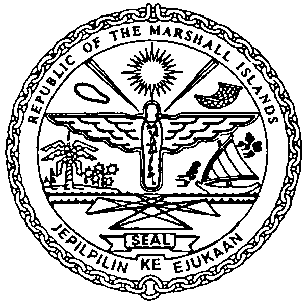 